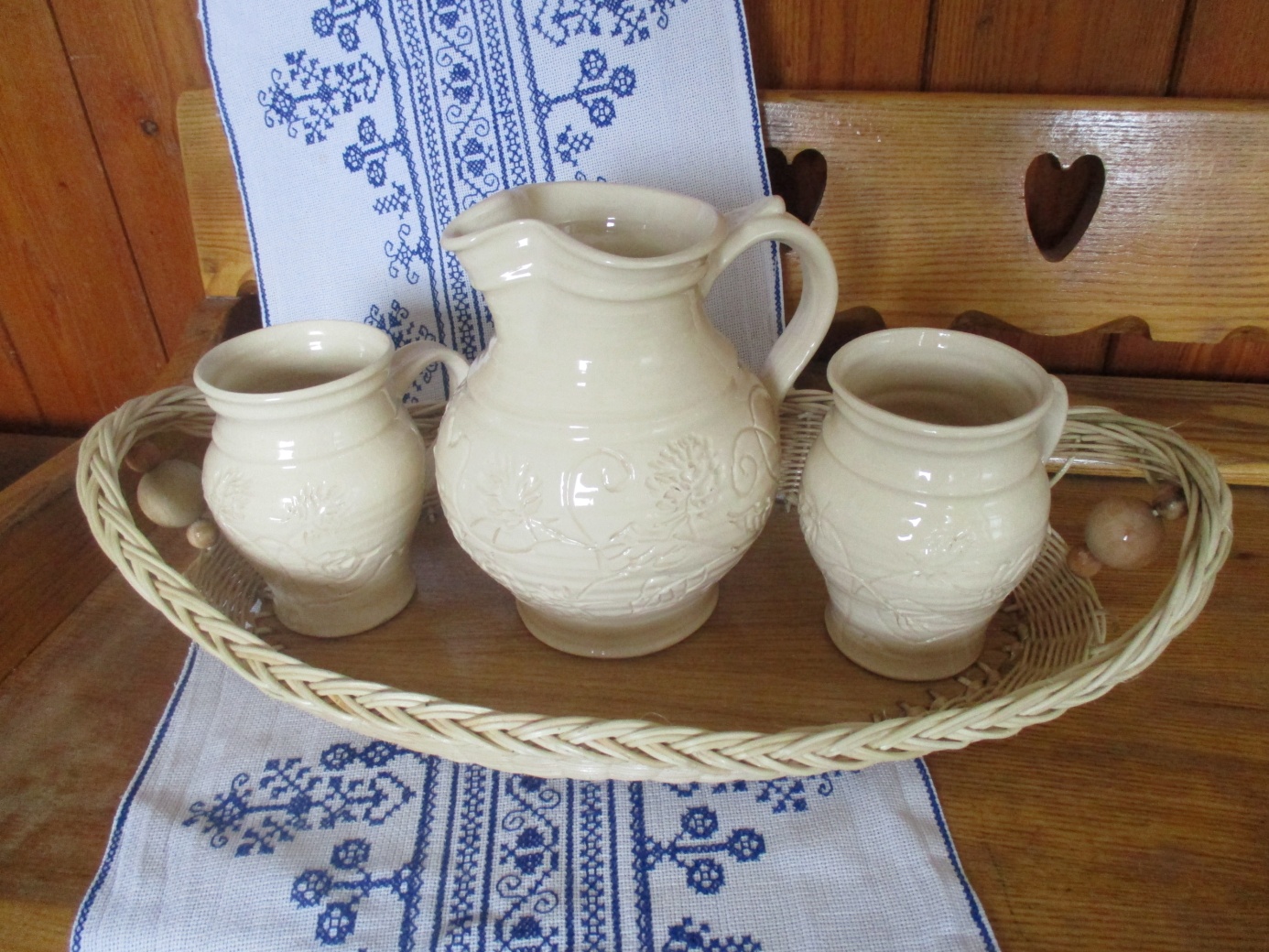                        Zveme vás na již tradiční                   MINIJARMARK           v parku před OÚ Kounice v sobotu 1.5                   Začátek v 13:30, ukončení v 18h.K prodeji pro vás máme : košíky z pedigu, keramiku,Meditačnípolštáře , mýdla, včelí svíčky,Bytové dekorace, drátované zboží a jiné.